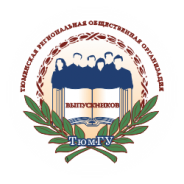 ТЮМЕНСКАЯ РЕГИОНАЛЬНАЯ ОБЩЕСТВЕННАЯ ОРГАНИЗАЦИЯ ВЫПУСКНИКОВТЮМЕНСКОГО ГОСУДАРСТВЕННОГО УНИВЕРСИТЕТААнкета студента (выпускника)ИГиП ТюмГУДаю согласие Тюменской региональной общественной организации выпускников Тюменского государственного университета на обработку информации, составляющей мои персональные данные, для возможного трудоустройства.                                                                                                                                                        (подпись)                                                                                                                                                           (дата)Заполненную анкету необходимо передать в исполнительную дирекцию ТРООВ ТюмГУ, ул. Ленина, 38, каб. 109 или направить на электронный адрес vipusknik@list.ru. Текст анкеты можно скачать на сайте viptgu.ruФИОДата рожденияСпециальность (направление)КурсГруппаТелефонЭл. почтаАдрес регистрацииФактическое место проживанияГде бы Вы хотели пройти преддипломную практику?Пожелания по дальнейшему трудоустройству